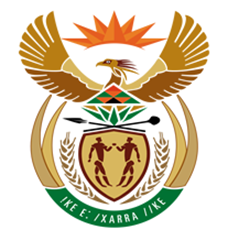 NATIONAL ASSEMBLYQUESTION FOR WRITTEN REPLYQUESTION NUMBER: 3286[NW3618E]DATE OF PUBLICATION: 20 October 20173286.	Adv A de W Alberts (FF Plus) to ask the Minister of Finance:†(1)	Whether he or any person in the Executive or in the National Treasury is making changes to the management, monitoring and compliance unit of the National Treasury; if so, what are the relevant details regarding the (a) reasons and (b) extent of the changes; if not, whether any changes are envisaged; if so, (2)	(a) what will be the full relevant particulars of the nature of the changes and (b) by what date will the changes take effect; (3)	whether he or any person in the Executive or in the National Treasury is making general changes in the National Treasury by appointing people who will amend existing authority and reporting structures and who will in any way undermine, curb or circumvent the powers of the director-general; if so, what are the relevant details of the (a) reasons and (b) extent of the changes; if not, whether any changes are envisaged; if so, (4)	(a) what will be the full relevant details of the nature of the changes and (b) by what date the changes will take effect?				NW3618EReply: The National Treasury is not aware of any of the alleged changes alluded to.